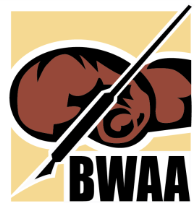 BOXING WRITERS ASSOCIATION OF AMERICA97th and 98th Annual Awards Dinner ● Thursday, June 8, 2023, 6 PMEdison Rooftop, 223 West 46th Street, New York, NY2022DMITRY BIVOLThe Sugar Ray Robinson AwardFIGHTER OF THE YEARCLARESSA SHIELDSThe Christy Martin AwardFEMALE FIGHTER OF THE YEARLEIGH WOOD – MICHAEL CONLANThe Ali-Frazier AwardFIGHT OF THE YEARDERRICK JAMESThe Eddie Futch AwardTRAINER OF THE YEARPETER KAHNThe Cus D’Amato AwardMANAGER OF THE YEARDAVID DINKINS, JR.The Sam Taub AwardEXCELLENCE IN BROADCAST JOURNALISMED BROPHYThe Barney Nagler AwardLONG AND MERITORIOUS SERVICELEE GROVES The Marvin Kohn “Good Guy” AwardVASILIY LOMACHENKOOLEKSANDR USYKThe Bill Crawford – John McCain AwardCOURAGE IN OVERCOMING ADVERSITYLANCE PUGMIREThe Nat Fleischer AwardEXCELLENCE IN BOXING JOURNALISM2021CANELO ALVAREZThe Sugar Ray Robinson AwardFIGHTER OF THE YEARAMANDA SERRANOThe Christy Martin AwardFEMALE FIGHTER OF THE YEARTYSON FURY – DEONTAY WILDER IIIThe Ali-Frazier AwardFIGHT OF THE YEAREDDY REYNOSOThe Eddie Futch AwardTRAINER OF THE YEAREDDY REYNOSOThe Cus D’Amato AwardMANAGER OF THE YEARMICHAEL BUFFERThe Barney Nagler AwardLONG AND MERITORIOUS SERVICEDAVID DIAMANTEThe Marvin Kohn “Good Guy” Award VITALI KLITSCHKOWLADIMIR KLITSCHKOThe Bill Crawford – John McCain AwardCOURAGE IN OVERCOMING ADVERSITYMARK KRIEGELThe Nat Fleischer AwardEXCELLENCE IN BOXING JOURNALISMNEW!KATIE TAYLOR – AMANDA SERRANO2022 FEMALE FIGHT OF THE YEAR INFO: WWW.BWAA.ORG or 917-312-6418